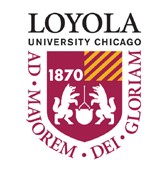 STUDENT ACCESSIBILITY CENTERSullivan Center, Suite 1176339 N. Sheridan Road | Chicago, Illinois 60660 Phone: (773) 508-3700 | Fax:  (773) 508-3810SAC@LUC.eduSAC Student Rights & Responsibility AgreementStudent RightsAccording to the Americans with Disabilities Act and Section 504 of the Rehabilitation Act of 1973, a student with a documented disability is entitled to the appropriate accommodations requested in order to compete on an equal basis with peers.Student ResponsibilitiesThe student must request accommodations and provide appropriate written documentation of the disability.For each semester that the student requests accommodations, the student must meet with a member of the Student Accessibility Center staff or request accommodation forms by the end of the second week of classes or expect delays, as accommodation requests are completed in the order they are received.The student must request accommodations in a timely manner, allowing for sufficient lead time in order to make appropriate arrangements. In order to receive timely accommodations, students are encouraged to provide faculty the accommodation forms within a week of the date on the letters.The student must bring any problems in accommodations to the attention of Student Accessibility Center.The student must abide by all University rules and academic standards as spelled out in the University catalogs.I understand that my failure to meet the above responsibilities can result in loss of accommodations. I also understand that faculty is not required to provide accommodations unless I have presented them with my SAC accommodation letter and accommodations are not retroactive.Student Accessibility Center ResponsibilitiesThe Student Accessibility Center office assists students in self-advocacy and in the resolution of problems in accommodations. SAC provides reasonable accommodations on a case-by-case basis in consultation with each individual student.The Student Accessibility Center office is not responsible for problems in accommodations which are not brought to the SAC personnel’s attention in a timely manner.